Mein Name ist Margit Fries. Ich bin 20 Jahre alt und komme aus dem Kurort Bad Schönau in der Buckligen Welt. Meine Eltern führen zuhause einen landwirtschaftlichen Betrieb mit Milchkühen. Von meiner Familie besuchte ich schon in dritter Generation die Fachschule in Warth. Denn bereits mein Opa besuchte die Fachschule als einer der ersten Schüler nach der Eröffnung. Mein Papa besuchte ebenfalls die Fachschule Warth, und ist dort jetzt noch als Prüfer für die Facharbeiter- und Meisterprüfungen in Pflanzenbau tätig. Ich bin die erste aus der Familie die den Zweig Ländliches Betriebs- und Haushaltsmanagement wählte. Nach mir entschied sich auch mein Bruder die Fachschule Warth zu besuchen. Die Fachschule Warth würde ich jederzeit wieder besuchen, da man durch den verschiedenen praktischen Unterricht vieles lernt. Ich finde es auch toll, dass es so viele Zusatzausbildungen in der 3. Klasse gibt, wie Kinderbetreuerin, Heimhilfe, Tagesmutter, Kleinkinderbetreuerin und die Medizinische Büroassistenz. Ich besuchte die Neue Mittelschule in Kirchschlag, danach entschied ich mich für die LFS Warth als weiterführende Schule. Ich besuchte die Fachschlue Warth von September 2015 bis Sommer 2018, wo ich dann den Facharbeiter im Zweig Ländliches Betriebs- und Haushaltsmanagement absolvierte. In der 2. Klasse mussten wir ein 1- monatiges Praktikum absolvieren, welches ich in der Konditorei Beiglböck in Hochneukirchen machte. Da das Backen scho immer meine Leidenschaft ist, wollte ich dies zu meinem Beruf machen. Da es mir dortsehr gut gefiel,und ich dort recht herzlich aufgenommen wurde, entschloss ich mich dort eine Lehre als Zuckerbäckerin (Konditorin) zu starten.  Nach meiner Lehrabschlussprüfung, die ich im November absolvierte, bin ich weiterhin in dieser Konditorei beschäftigt. Als neu gewähltes Vorstandsmitglied versuche ich mich vor allem für die Interessen der Absolventinnen des Zweiges Ländliches Betriebs- und Haushaltsmanagement einzusetzen und für deren Anliegen immer ein offenes Ohr zu haben.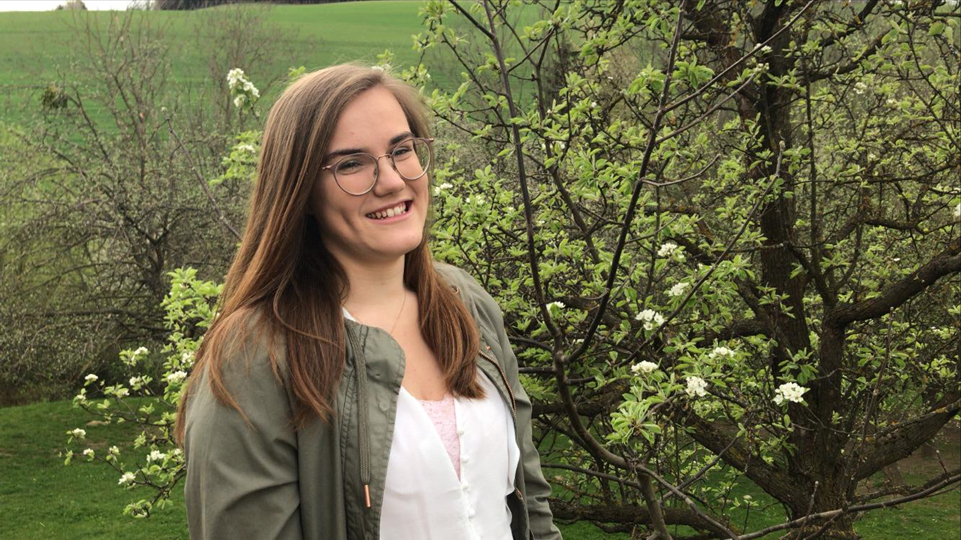 